3GPP TSG-RAN WG4 Meeting # 111														     R4-240xxxxFukuoka, Japan, 20th – 24th May 2024Agenda item:			7.5.5Source:	Intel CorporationTitle:	WF on NR_MG_enh2_part2Document for:	ApprovalTopic #1 and #2: Core part maintenanceSummary of discussionsSub-topic 1-1 DRXIssue 1-1-3: Aligned DRX-on duration and SMTC for NFG measurements and: DRX ON duration is LONG and DRX cycle is SMALLProposalsOption 1: Interruption is always allowed, and it is according to Tcycle,i.Option 2: interruption is always allowed but except for the last DL slot containing PDCCH in the ON duration.AgreementInterruption ratio requirement not based on DRX-on durationNot define the interruption locationIssue 1-1-6a: Interruption requirements for Tcycle,i when DRX cycle is configuredProposalsOption 1: For DRX, the interruption ratio is defined based onTcycle,i = max (80ms, DRX cycle) x CSSFoutside_gap,i, for DRX cycle > 320msTcycle,i = max (80ms, SMTC period, DRX cycle) x 1.5 x CSSFoutside_gap,i, for DRX cycle ≤ 320msOption 2: Tcycle,i = DRXcycle, DRXcycle >320ms. Tcycle,i = max (80ms, SMTCi, DRXcycle) , DRXcycle <=320msSub-topic 1-2 MRDC interruption requirementsIssue 1-2-1: Interruption requirements in 8.2.2.2.19 apply also for NR-DC, EN-DC, and NE-DC Background:the NFG signalling is used in NR SA only, as shown below:ProposalsOption 1: Yes. Interruption requirements in 8.2.2.2.19 shall also apply for NR-DC, EN-DC, and NE-DC considering that operations in one cell group do not impact operations on another cell group.Option 1a: Same interruption requirement defined at 7.8.2.22 in 36.133 and 8.2.2.2.19 in 38.133 are applied for each cell group for UE perform NR measurement without gap with interruption.7.8.2.22 in 36.133 and 8.2.2.2.19 in 38.133 is applied for MCG and SCG, respectively in EN-DC, 7.8.2.22 in 36.133 and 8.2.2.2.19 in 38.133 is applied for SCG and MCG, respectively in NE-DC,8.2.2.2.19 in 38.133 is applied for both MCG and SCG in NR-DC.Option 2: NFG requirements are applicable for NR SA only.Option 2a: deprioritize MR_DC for NFG in objective 2 of the WI.Sub-topic 1-3 Others in NFGIssue 1-3-1: further clarification on the measurement and interruption spec about gap/BWP configurationsProposalsOption 1a: Clarify in the spec that [no gap with interruption] requirements only apply when gap is not configured, or gap is fully non-overlapped with SMTC on any carriers which are measured with interruption.Option 1b: Capture in the specification the agreement from RAN4#106 that intra-frequency measurements without gaps don’t cause interruption when target SSB is completely contained withing the active BWP of the UE.Option 2: Do not clarify.Issue 1-3-2: NFG and NCSG capabilitiesPrevious AgreementsNo need to establish the mapping between UE’s indication for NeedForGaps and NCSG.ProposalsOption 1: NeedForGaps and NCSG are not expected to be enabled for the same UE at the same time.Option 2: Allow to enable both R17 and R18 reporting.Issue 1-3-3: Cross feature supportProposalsProposal 1: Rel 18 measurements without gaps with interruptions do not apply for HST. Proposal 2: Rel 18 measurements without gaps with interruptions do not apply for operation above 52.6 GHz.Sub-topic 1-4 UE capabilitiesIssue 1-4-1: Relations between nr-NeedForGap-Reporting-r16 and nr-NeedForInterruptionReport-r18 and UE behavioursPrevious agreementsProposalsOption 1: A Rel-18 UE indicating support of nr-NeedForGap-Reporting-r16 shall also indicate support of nr-NeedForInterruptionReport-r18.Option 2: When a Rel-18 UE only supports Rel-16 NFG capability but not supports Rel-18 NFI capability, the UE’s behaviour is the same as Rel-16 UE.Option 2a: When a Rel-18 UE supports both Rel-16 NFG and Rel-18 NFI capabilities, but NW doesn’t configure Rel-18 needForInterruptionConfigNR, the UE’s behaviour is the same as Rel-16 UE.Option 3: A Rel-18 UE indicating support of interRAT-NeedForGapsNR-r16 shall also indicate if interruptions are needed.No new RRM test cases are defined for a Rel-18 UE supporting signalling above.Sub-topic 2-1 Scheduling restrictionIssue 2-1-1: Scheduling restriction for case b-1Proposals Option 1 : No scheduling restriction is applied for UE indicate nogap-noncsg for inter-RAT EUTRAN measurement without gap.Issue 2-1-2: Scheduling restrictions and UE capability reporting ProposalsProposal 1a: For Cases b-1 and/or b-2: When the UE require NO scheduling restriction for a specific carrier: the UE shall report to the NW that the UE can measure a given/specific carrier frequency of inter-RAT EUTRAN without gap and without interruption; the UE shall not report EMW (i.e. the UE can measure with at any reference signal occasion).Proposal 1b: For Cases b-1 and/or b-2: When the UE require scheduling restriction for a specific carrier: the UE reports to the NW that the UE can measure a given/specific carrier frequency of inter-RAT EUTRAN without gap and without interruption, also, the UE shall report the support of effective measurement window (EMW) for inter-RAT EUTRAN capability (i.e. the UE can measure and cause scheduling restrictions only within the EMW occasions).Proposal 1c: For Cases b-1 and/or b-2: When the UE reports for inter-RAT EUTRAN measurements without gap and without interruption and the UE doesn’t support EMW capability, the UE shall report NCSG, or gaps.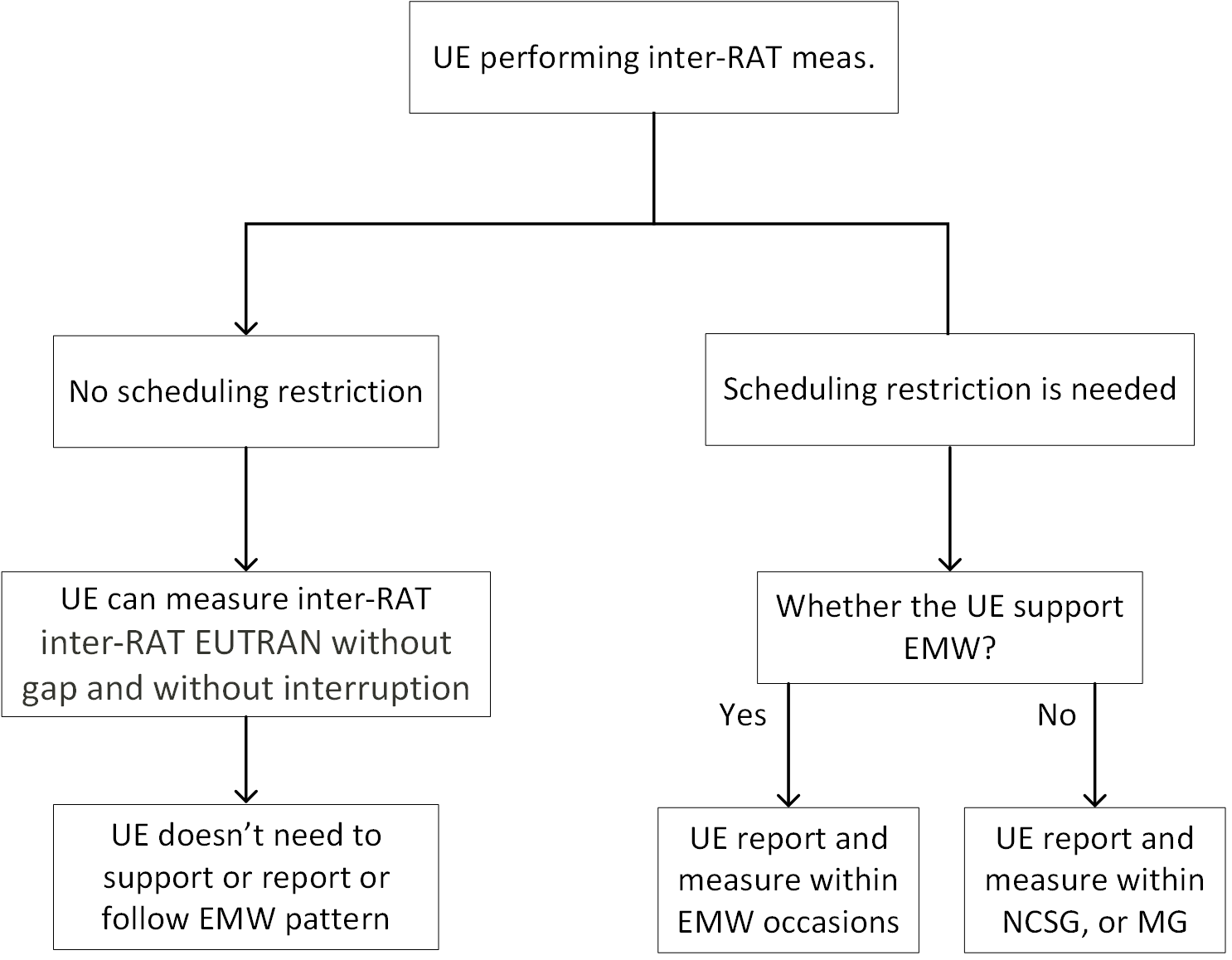 Figure 1: Illustration of Option 1, UE behaviour for measuring inter-RAT EUTRAN without gaps and without interruption.Sub-topic 2-2 Measurement reporting period requirementsIssue 2-2-1: Overlap between Effective measurement window and SMTC/SSBBackgroundPrevious AgreementsFor case b-2, when EMW is configured overlapped with SMTC/SSB/CSI-RS measurement with scheduling restrictions, inter-RAT LTE measurement will be dropped.For case b-1 and b-2, when EMW is partially overlapped with MG (EMW periodicity < MGRP), the EMW occasion colliding physically with MG will be dropped.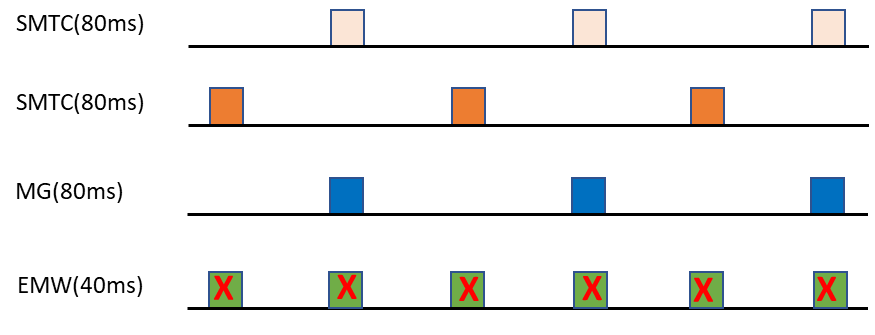 Proposals to: For case b-1 and b-2 inter-RAT LTE measurement causing scheduling restriction, when EMW periodicity is smaller than MGRP,Option 1: RAN4 to update the legacy agreements as: after considering EMW dropping rule if EMW is colliding with SMTC/SSB/CSI-RS, when the remaining EMW is fully overlapping with MG, the inter-RAT meas will be performed within MG.Option 2: RAN4 to update the legacy agreements as: after considering EMW dropping rule if EMW is colliding with SMTC/SSB/CSI-RS, when the remaining EMW is fully overlapping with MG, the inter-RAT measurements will be left to UE implementation (i.e. no requirements defined for this corner case).Issue 2-2-1a: Overlap between Effective measurement window and MGBackgroundAgreementsFor case b-1 and b-2, when EMW is partially overlapped with MG (EMW periodicity < MGRP), the EMW occasion colliding physically with MG will be dropped.Note: The proximity rule in Rel-17 does not apply in this case.Proposals to: For case b-1 and b-2 inter-RAT LTE measurement causing scheduling restriction, when EMW periodicity is larger than MGRP and all EMW are covered by measurement gaps,Option 1: inter-RAT LTE measurement will be dropped.Option 2: No UE behaviour is specified.Option 3: apply legacy gap-based measurement requirements, i.e. RAN4 requirements should NOT be defined based on EMW.Option 4: UE measurement requirements are based on EMW-RP.Issue 2-2-2: Tinter1 for EMW configuratios: Table 2ProposalsOption 1: Update the Tinter1 for EMW pattern 2/3 to 60/30ms.Option 2: When determining UE requirements using Tinter1 for EMW pattern IDs 2, 3, 4, 5, Tinter1 = 60 for gap pattern IDs 2, 4, and Tinter1 = 30 for gap pattern IDs 3 and 5 shall be used.Option 3: When determining UE requirements using Tinter1 for EMW IDs 2 and 3,  Tinter1 = 60 for EMW ID 2 and Tinter1 = 30 for EMW ID 3 shall be used if EMW dropping rule is not applied specified in clause X. Otherwise, Tinter1 specified in table 2 is applied.Issue 2-2-4: Tinter1 without EMW configurationProposalsOption 1: Define Tinter1 without EMW configuration as 60ms (based on EMW pattern 0).Option 2: For UE can perform inter-RAT LTE measurement without gap and does not require a scheduling restrictions,  Tinter1 = 60ms is applied for the inter-RAT LTE measurement without gap.Issue 2-2-3: Scaling factor for case a-1: Nfreq definitionBackgroundThe principles are different between NR MO outside gap and LTE inter-frequency without MG, where all inter-frequency MOs, regardless if they are measured with or without MG, are counted in the same Nfreq.ProposalsOption 1: number of NR MOs that are measured outside MG (same principle as NR SA).Option 2: total number of LTE and NR MOs (same principle as LTE SA).Option 2a: total number of inter-frequency LTE and NR MOs (same principle as LTE SA).Sub-topic 2-3 UE capabilitiesIssue 2-3-1: case a-1: The issue with UE capability interRAT-NeedForIntrNR-r18 ProposalsOption 1: Interruptions due to interRAT NR measurements without gaps must be explicitly allowed by the network (via SIB or other means). Send LS to RAN2.Option 2: Do not change current interRAT-NeedforIntrNR-r18 capability design. Not to make reporting of interRAT-NeedForIntrNR-r18 based on NW control. Do not further discuss how to report UE capability interRAT-NeedForIntrNR-r18.Option 3: interRAT-NeedForIntrNR-r18 capability is based on network request. Send LS to RAN2.Issue 2-3-1a: Relations between interRAT-NeedForGaps-r16 and interRAT-NeedForIntrNR-r18 and UE behavioursPrevious agreementsProposalsOption 1: A Rel-18 UE indicating support of interRAT-NeedForGapsNR-r16 shall also indicate support of interRAT-NeedForInterruptionNR-r18.Option 2: When a Rel-18 UE only supports Rel-16 NFG capability but not supports Rel-18 NFI capability, the UE’s behaviour is the same as Rel-16 UE. Option 2a: When a Rel-18 UE supports both Rel-16 NFG and Rel-18 NFI capabilities, but NW doesn’t configure Rel-18 needForInterruptionConfigNR, the UE’s behaviour is the same as Rel-16 UE.Option 3: A Rel-18 UE indicating support of interRAT-NeedForGapsNR-r16 shall also indicate if interruptions are needed.No new RRM test cases are defined for a Rel-18 UE supporting signalling above.Recommended WFIssue 2-3-2: Additional UE capability for scheduling restriction of case a-1Agreement: Introduce an E-UTRA FG x-z for scheduling restriction due to mixed numerology.Issue 2-3-3: Remove FG32-4 from prerequisite feature groups for FG 32-7.Agreement: Not Remove FG32-4 from prerequisite feature groups for FG 32-7Issue 2-3-4: Update FG 32-5 description.Agreement: Support of inter-RAT EUTRAN measurements without gap when CRS is completely contained within UE’s active DL BWP.Issue 2-3-5: Update FG 32-4 description.Agreement: this issue is closed.Issue 2-3-8: Feature list tables for inter-RAT measurements without gap AgreementsFor UE support 32-4, no scheduling restriction is needed due to mix-numerology for CRS fully non-overlapping with UE’s active BWPFFS whether to add a FG for scheduling restriction for FG x-yAgreed feature list:Table 1: Rel-18 NR UE features for NR_MG_enh2 WI.Table 2: Rel-18 LTE UE features for NR_MG_enh2 WI.Topic #3: Performance part requirements for measurements without gapSummary of discussionsUp to this meeting, all agreed using scenarios for inter-RAT NR/LTE measurements without gap can summarized as:the inter-RAT NR measurements without gap in Rel18 includes the two scenarios below.Case a-1: UE performing the measurements without gap in NR carriers as there is vacant RF chains for UE measurementsthe inter-RAT LTE measurements without gap in Rel18 includes the two scenarios below.Case b-1: UE performing the measurements without gap in LTE carriers as there is vacant RF chains for UE measurements Case b-2: LTE CRS are fully contained within UE’s active BWP Configurations for test casesIssue 2-1-1: Configuration for Intra-frequency measurements test cases:AgreementDefine the test case where the serving cell SSB is outside of UE’s active BWP byConfiguring CSI-RS for RLMNote: In RAN4’s understanding, RAN5 can follow the legacy applicability of the Rel-15 intra-frequency with gap TCIssue 2-1-2: Test cases with DRXAgreementDo not introduce test cases with DRX configured for NFG and inter-RAT measurements.Test cases list and responsibilities NFGTest list agreedAgreementsNo TC among NFG5 to NFG8 will be merged.Inter-RATTest list agreedFrom 38.331:–	NeedForGapsInfoNRThe IE NeedForGapsInfoNR indicates whether measurement gap is required for the UE to perform SSB based measurements on an NR target band while NR-DC or NE-DC is not configured.Issue 1-1-2: Scenario 2, NR measurements without gapsTentative agreements“no-gap” as part of NeedForGapsInfoNR-r16=FALSE means that the UE support measurement without gapsThe UE may or may not cause interruption.if UE causes interruptions when performing measurements without gaps:Support early implementation of Rel-18 NeedForInterruption:Optional since R17FFS the UE behavior if the Rel-18 UE does not support NeedForInterruptionNR-r18EMW Pattern IdEMW Length (EMWL, ms)EMW Repetition Period(EMWRP, ms)Minimum available time for inter-RAT measurements during 480 ms period(Tinter1, ms)2240[24]3280[12]EMW Pattern IdEMW Length (EMWL, ms)EMW Repetition Period(EMWRP, ms)Minimum available time for inter-RAT measurements during 480 ms period(Tinter1, ms)2240[60]3280[30]Issue 1-1-1: Scenario 1, LTE – NR inter-RAT measurement Tentative agreementsinterRAT-NeedForGaps-r16=FALSE means that the UE support measurement without gapsThe UE may or may not cause interruption.if UE causes interruptions when performing measurements without gaps:Support early implementation of Rel-18 NeedForInterruption:Optional since R17FFS mandatory report of the UE capability R18 interRAT-NeedForIntrNR-r18 from Rel-18 UE if the UE reports interRAT-NeedForGaps-r16=FALSEFFS the UE behavior if the Rel-18 UE does not support interRAT-NeedForIntrNR-r18 IndexFeature groupComponentsPrerequisite feature groupsNeed for the gNB to know if the feature is supportedApplicable to the capability signalling exchange between UEs (V2X WI only)”.Consequence if the feature is not supported by the UETypeNeed of FDD/TDD diffNeed of FR1/FR2 diffCapability interpretation for mixture of FDD/TDD and/or FR1/FR2NoteMandatory/Optional32-1Concurrent gaps with Pre-MG in a FRSupport of multiple per-UE (or per-FR) measurement gap patterns with at least one per-UE (or per-FR) Pre-MG. Details in Clause [9.1.x.2] of TS 38.133. 19-3-x and 19-2x = 1 or 2 YesNoUE behaviour is undefined if the network configures concurrent MGs where at least one of the gaps is a Pre-MGPer UENoNoN.AOptional with capability signalling 32-2Support for dynamic collisionsSupport RRM requirements for handling dynamic collisions between a Pre-MG and another measurement gap or Pre-MG.32-1YesNoUE is not expected to meet RRM requirements for dynamic collisionsPer UENoNoN.AOptional with capability signalling 32-3Concurrent gaps with NCSG in a FRSupport of multiple per-UE (or per-FR) measurement gap patterns with at least one per-UE (or per-FR) NCSG. Details in clause [9.1.y.2] of TS 38.133. 19-1 and 19-2YesNoUE behaviour is undefined if the network configures concurrent MGs where at least one of the gaps is a NCSGPer UENoNoN.AOptional with capability signalling 32-4
Inter-RAT EUTRAN measurements without gap and outside active DL BWPSupport inter-RAT EUTRAN measurements outside active DL BWP for nogap-noncsg 19-1bYesNAUE does not meet the requirements of inter-RAT EUTRAN measurements without gap in TS 38.133 and the UE behavior is unknown to networkPer UENoNoN.AOptional with capability signalling32-5Inter-RAT EUTRAN measurement without gap and within active DL BWPSupport of inter-RAT EUTRAN measurements without gap when CRS is completely contained within UE’s active DL BWPYesNoMeasurement gap will be needed for inter-RAT EUTRAN measurementsPer UENoFR1 onlyN.AOptional with capability signalling32-6Effective measurement window for inter-RAT EUTRAN measurementsSupport configuration of effective measurement window for inter-RAT EUTRAN measurements, including offset, duration and periodicity. 32-4 or 32-5YesNoUE is not allowed to cause scheduling restriction defined in TS 38.133 for 32-4 or 32-5Per UENoNoN.AA bitmap for 6 effective measurement window (EMW) patterns defined in TS 38.133.#0 and #1 are mandatory, if UE supports EMW feature.Other patterns are optionalNote: If UE supports 32-4 or 32-5 and UE requires scheduling restriction, UE should support this FGOptional with capability signalling32-7Simultaneous reception of NR data and EUTRAN CRS with different numerologySupport concurrent inter-RAT measurement on EUTRAN cell in non-DSS with CRS and PDCCH or PDSCH reception from the serving cell with a different numerology32-4 or 32-5YesNoscheduling restriction is applicablePer UENoFR1 onlyN.AOptional with capability signallingIndexFeature groupComponentsPrerequisite feature groupsNeed for the gNB to know if the feature is supportedApplicable to the capability signalling exchange between UEs (V2X WI only)”.Consequence if the feature is not supported by the UETypeNeed of FDD/TDD diffNeed of FR1/FR2 diffCapability interpretation for mixture of FDD/TDD and/or FR1/FR2NoteMandatory/Optionalx-yinterRAT-NeedForInterruptionNR-r18Support of inter-RAT NR measurements without gap with or without interruption when the interRAT-NeedForGapsNR-r16 is false.Note: This feature already has a defined UE capability: ‘interRAT-NeedForInterruptionNR-r18’. The intention of adding this FG is only keep consistency between 38.822 and 36.306.interRAT-NeedForGapsNR-r16YesNAThe UE does not support inter-RAT NR measurements without gap with or without interruption for performing inter-RAT NR measurement without gap[Per target band per BC]Note: the same granularity as interRAT-NeedForGapsNR-r16NoNoNACandidate value: “{no-gap-with-interruption, no-gap-no-interruption}”Optional with capability signallingx-zSimultaneous reception of EUTRAN data and NR SSB with different numerologySupport concurrent SSB-based inter-RAT measurement on NR cell and PDCCH or PDSCH reception from the serving cell with a different numerologyx-yYesNAscheduling restriction is applicablePer UENoFR1 onlyNAOptional with capability signallingNo. #Item of core requirementsType of test casesFR of serving cellSMTC MG DRX SubclauseResponsibility NFG1Event triggered reporting and interruptionsIntra-frequency measurements without gap config but with DRXNote: The testability needs to be checked before introducing the test caseFR120msNo A.6.6.1.XNokiaNFG2Intra-frequency measurements with gap configuration and non-DRX configurationThe test purpose: UE is not allowed to cause interruption outside MG when SMTC partially overlaps with gapFR220msgap is configuredNote: UE can skip corresponding Rel-15 TCNo A.7.6.1.XIntelNFG3Inter-frequency measurements without gap and without DRXAll in FR120msNo No A.6.6.1.XQCNFG4Inter-frequency measurements without gap config but without DRXNote: The testability needs to be checked before introducing the test caseAll in FR1160msNoNo A.7.6.1.XHWNFG5Event triggered reporting [without interruption]Inter-frequency measurements without gap with non-DRXAll in FR120msNo No A.6.6.1.XEricssonNFG6Inter-frequency measurements without gap with non-DRXAll in FR220msNo No A.7.6.1.XCATTNFG7Intra-frequency measurements without gap with non-DRXFR120msNo No A.6.6.1.XCMCCNFG8Intra-frequency measurements without gap with non-DRXFR220msNo No A.7.6.1.XMTKNo.Item of core requirementsType of test casesFR of serving cellEMW MG DRX SubclauseResponsibilityIR1Event triggered reporting and Inter-RAT EUTRAN measurements case b-1 with MG and DRX configurationNR FR1[Yes]A.6.6.3.XCATTIR2Inter-RAT EUTRAN measurements case b-1 with MG but no DRX configurationNR FR1[Pattern TBD]No A.6.6.3.XxiaomiIR3Event triggered reporting [without interruption]Inter-RAT EUTRAN measurements case b-2 without MG or DRX configurationNR FR1[Yes]No NoA.6.6.3.XCMCCIR4Event triggered reportingInter-RAT NR measurements case a-1 with MGNR FR1No EMW config[Pattern TBD]No A.8.4.2.XHWIR5Event triggered reporting and interruptionsInter-RAT NR measurements case a-1 with MGNR FR1No EMW config[Pattern TBD]No A.8.4.2.XNokia